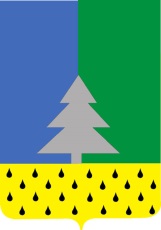 Советский районХанты-Мансийский автономный округ – ЮграАдминистрация сельского поселения Алябьевский«13» августа 2021 г. 						                                             №  88О внесении изменений в распоряжение Администрации сельского поселения Алябьевский от 11.02.2021 № 19 «Об утверждении Плана нормотворчества Администрации сельского поселения Алябьевский на 2021 год»           В соответствии с Федеральным законом от 06.10.2003 года № 131-ФЗ «Об общих принципах организации местного самоуправления в Российской Федерации», постановлением Администрации сельского поселения Алябьевский  от 16.02.2016 года № 16  «Об утверждении  Порядка  организации нормотворчества  Администрации сельского поселения Алябьевский и проведения мониторинга правоприменения  муниципальных правовых актов Администрации сельского поселения Алябьевский», Уставом сельского поселения Алябьевский:      1.  Внести изменения в распоряжение Администрации сельского поселения Алябьевский от 11.02.2021 № 19 «Об утверждении Плана нормотворчества Администрации сельского поселения Алябьевский на 2021 год», изложив приложение в новой редакции, согласно приложению к настоящему распоряжению.         2. Настоящее распоряжение  разместить на официальном сайте Администрации сельского поселения Алябьевский.        3.Настоящее распоряжение вступает в силу со дня его подписания.Глава сельского поселения Алябьевский                                                Ю.А. Кочурова 							Приложение к распоряжению Администрации сельского поселения Алябьевскийот 13.08.2021  № 88«Приложение к распоряжению Администрации сельского поселения Алябьевскийот 11.02.2021  № 19План нормотворчестваАдминистрации сельского поселения Алябьевский на 2021 год    РАСПОРЯЖЕНИЕ№п/пПредполагаемое наименование проекта муниципального правового акта Администрации сельского поселения Алябьевский, подлежащего разработкеОбоснование необходимости разработки проекта муниципального правового акта Администрации сельского поселения АлябьевскийСтруктурное подразделение, должностные лица Администрации сельского поселения Алябьевский, должностные лица ответственные за разработку/принятие муниципального правового акта Администрации сельского поселения Алябьевский, коллегиальный совещательный орган (общественный совет), созданный при Администрации сельского поселения Алябьевский, на заседании которого подлежит рассмотрению проект муниципального правового Администрации сельского поселения Алябьевский(при необходимости)Срок разработки/принятия муниципального правового акта  Администрации сельского поселения Алябьевский111.Проект постановления Администрации сельского поселения Алябьевский «Об утверждении нормативов финансовых затрат на капитальный ремонт, ремонт, содержание автомобильных дорог местного значения сельского поселения Алябьевский»Федеральный закон от 08 ноября 2007 года N 257-ФЗ "Об автомобильных дорогах и дорожной деятельности в Российской Федерации и о внесении изменений в отдельные законодательные акты Российской Федерации"Главный специалист финансово-экономического отдела 1 квартал 2021 года2.Проект постановления Администрации сельского поселения Алябьевский «О внесении изменений в постановление Администрации сельского поселения Алябьевский от 16.10.2015 № 339 «Об утверждении Положения о порядке  планирования и принятия  решений  об условиях  приватизации муниципального имущества сельского поселения Алябьевский»Согласно информационному письму ЮМП от 02.02.2021 № 9/07-01-2021Постановление Правительства РФ от  26.12.2005 № 806 «Об утверждении Правил разработки прогнозных планов (программ) приватизации государственного и муниципального имущества и внесении изменений в Правила подготовки и принятия решений об условиях приватизации федерального имущества»Главный специалист по юридическим вопросам1 квартал 2021 года 33Проект постановления Администрации сельского поселения Алябьевский «О внесении изменений в постановление Администрации сельского поселения Алябьевский от 15.05.2018 № 147 «Об утверждении административного регламента предоставления муниципальной услуги  «Предоставление информации об очередности  предоставления жилых помещений на условиях  социального найма»Постановление Правительства Российской Федерации от 11.07.2020 N 1034  "О признании утратившими силу нормативных правовых актов и отдельных положений нормативных правовых актов Российской Федерации, об отмене актов федеральных органов исполнительной власти, содержащих обязательные требования, соблюдение которых оценивается при проведении мероприятий по контролю при осуществлении федерального государственного пожарного надзора и лицензионного контроля в области пожарной безопасности, федерального государственного надзора в области защиты населения и территорий от чрезвычайных ситуаций природного и техногенного характера, государственного надзора за пользованием маломерными судами, базами (сооружениями) для их стоянок во внутренних водах и территориальном море Российской Федерации"Главный специалист по юридическим вопросам1 квартал 2021 годаПроект постановления Администрации сельского поселения Алябьевский «О внесении изменений в постановление Администрации сельского поселения Алябьевский от 29.10.2020 № 168 «Об утверждении положения об установлении системы оплаты труда работников физической культуры и спорта, подведомственных Администрации сельского поселения Алябьевский»Приказ Министерства  труда и социальной защиты Российской Федерации от 29 сентября 2020 года N 680н«Об утверждении профессионального стандарта «Системный администратор информационно-коммуникационных систем»Главный специалист финансово-экономического отдела2  квартал 2021 годаПроект постановления Администрации сельского поселения Алябьевский «О внесении изменений в постановление Администрации сельского поселения Алябьевский от 27.11.2019 № 226 «Об утверждении Положения о порядке деятельности специализированной службы по вопросам похоронного дела на территории сельского поселения Алябьевский»Федеральный закон от 12.01.1996 № 8-ФЗ "О погребении и похоронном деле"Главный специалист по юридическим вопросам2 квартал 2021 годаПроект постановления Администрации сельского поселения Алябьевский «О внесении изменений в постановление Администрации сельского поселения Алябьевский от 09.01.2018 № 3 «Об утверждении административного регламента предоставления муниципальной услуги «Предоставление информации пользователям автомобильными дорогами общего пользования местного значения»Федеральный закон от 27.07.2010 № 210-ФЗ «Об организации предоставления государственных и муниципальных услуг»Главный специалист по юридическим вопросам2 квартал 2021 годаПроект постановления Администрации сельского поселения Алябьевский «Об утверждении программы профилактики рисков причинения вреда (ущерба) охраняемым законом ценностям при осуществлении муниципального вида контроля (по видам контроля)» Часть 2,4 статьи 44 Федерального закона от 31.07.2020 N 248-ФЗ "О государственном контроле (надзоре) и муниципальном контроле в Российской Федерации"Главный специалист по юридическим вопросам4 квартал 2021 года Проект постановления Администрации сельского поселения Алябьевский «Об утверждении формы проверочных листов при осуществлении муниципального контроля»Часть 1статьи 53 Федерального закона от 31.07.2020 N 248-ФЗ "О государственном контроле (надзоре) и муниципальном контроле в Российской Федерации"Главный специалист по юридическим вопросам4 квартал 2021 года»